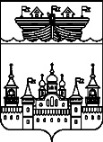 ЗЕМСКОЕ СОБРАНИЕ ВОСКРЕСЕНСКОГО МУНИЦИПАЛЬНОГО РАЙОНА НИЖЕГОРОДСКОЙ ОБЛАСТИРЕШЕНИЕ18 декабря  2019 года	№129Об утверждении Перечня имущества государственной собственности Нижегородской области, предлагаемого к передаче в муниципальную собственность Воскресенского муниципального района Нижегородской областиВ соответствии со ст.ст. 50,80 Федерального закона от 06.10.2003 № 131 «Об общих принципах организации местного самоуправления в Российской Федерации», ст.154 Федерального закона от 22.08.2004 № 122-ФЗ «О внесении изменений в законодательные акты Российской Федерации и признании утратившими силу некоторых законодательных актов Российской Федерации в связи с принятием федеральных законов «О внесении изменений и дополнений в Федеральный закон «Об общих принципах организации законодательных (представительных) и исполнительных органов государственной власти субъектов Российской Федерации» и «Об общих принципах организации местного самоуправления в Российской Федерации», для решения вопросов местного значения в связи с разграничением полномочий между органами государственной власти области и органами местного самоуправления,Земское собрание района  решило:1.Утвердить Перечень имущества государственной собственности Нижегородской области, предлагаемого к передаче в муниципальную собственность Воскресенского муниципального района Нижегородской области, для последующей передачи в оперативное управление МОУ Владимирской СШ, согласно приложению.2.Контроль за исполнением настоящего решения возложить на постоянную комиссию Земского собрания района по бюджетной, финансовой и налоговой политике (Бородин Е.А.), Комитет по управлению муниципальным имуществом Воскресенского муниципального района Нижегородской области (Д.В.Миронов).Председатель                                                                           Глава местногоЗемского собрания района                                                     самоуправления района                            С.И.Доронин                                                                          Н.В.ГорячевПриложениек решению Земского  собранияВоскресенского муниципального районаНижегородской областиот  18.12.2019  №129П Е Р Е Ч Е Н Ьдвижимого имущества  государственной собственности Нижегородской области, предлагаемого к передаче в муниципальную собственность Воскресенского муниципального района Нижегородской области№ п\пНаименование имуществаМестонахождениеИндивидуализирующие характеристики имущества1.ПАЗ 32053-70Идентификационный № Х1М3205ВХК0004275, № двигателя К1006006,  ПТС РК069977 от 10.12.2019 г.